I solemnly swear or affirm that the factual statements and assurances made herein are true to the best of my personal knowledge, information and belief under criminal penalties for the making of a false statement pursuant to D.C. Official Code § 22-2405, which includes 180 days in jail, a $1,000 fine or both.____________________________________		_________________________________            __________            Applicant Printed Name				Signature of Applicant			     Date____________________________________		__________________________________          ___________           Authorized School Official Printed Name                        Signature of Authorized School Official	      Date		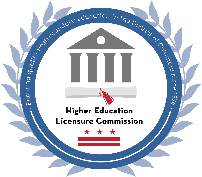 Instructor Qualification FormOne form must be completed for each faculty. Place completed form in the section on FacultyInstructor Qualification FormOne form must be completed for each faculty. Place completed form in the section on FacultyInstructor Qualification FormOne form must be completed for each faculty. Place completed form in the section on FacultyInstructor Qualification FormOne form must be completed for each faculty. Place completed form in the section on FacultyInstructor Qualification FormOne form must be completed for each faculty. Place completed form in the section on FacultyInstructor Qualification FormOne form must be completed for each faculty. Place completed form in the section on FacultyInstructor Qualification FormOne form must be completed for each faculty. Place completed form in the section on FacultyInstructor Qualification FormOne form must be completed for each faculty. Place completed form in the section on FacultyInstructor Qualification FormOne form must be completed for each faculty. Place completed form in the section on FacultyInstructor Qualification FormOne form must be completed for each faculty. Place completed form in the section on FacultyInstructor Qualification FormOne form must be completed for each faculty. Place completed form in the section on FacultyInstructor Qualification FormOne form must be completed for each faculty. Place completed form in the section on FacultyInstructor Qualification FormOne form must be completed for each faculty. Place completed form in the section on FacultyEmployee Full Name:  Position Title:           Employee Full Name:  Position Title:           Employee Full Name:  Position Title:           Employee Full Name:  Position Title:           Employee Full Name:  Position Title:           Employment Start Date: Full-time  or Part-time   Employment Start Date: Full-time  or Part-time   Employment Start Date: Full-time  or Part-time   Employment Start Date: Full-time  or Part-time   Employment Start Date: Full-time  or Part-time   Employment Start Date: Full-time  or Part-time   Employment Start Date: Full-time  or Part-time   Employment Start Date: Full-time  or Part-time   EDUCATIONEDUCATIONEDUCATIONEDUCATIONEDUCATIONEDUCATIONEDUCATIONEDUCATIONEDUCATIONEDUCATIONInstitution Attended(Name)LocationLocationProgram/MajorProgram/MajorProgram/MajorProgram/MajorProgram/MajorDegree and Date ReceivedDegree and Date ReceivedDegree and Date ReceivedDocumentation Verified by AdministrationDocumentation Verified by AdministrationCERTIFICATIFICATIONS OR LICENSESCERTIFICATIFICATIONS OR LICENSESCERTIFICATIFICATIONS OR LICENSESCERTIFICATIFICATIONS OR LICENSESCERTIFICATIFICATIONS OR LICENSESCERTIFICATIFICATIONS OR LICENSESCERTIFICATIFICATIONS OR LICENSESName of Occupational Licenses, Certifications or Registrations HeldName of Occupational Licenses, Certifications or Registrations HeldCertifying AgencyCertifying AgencyCertifying AgencyCertifying AgencyState IssuedState IssuedState IssuedExpiration DateExpiration DateDocumentation Verified by AdministrationDocumentation Verified by AdministrationTEACHING & WORK EXPERIENCE - List all positions held over the past ten years, beginning with the most recent.TEACHING & WORK EXPERIENCE - List all positions held over the past ten years, beginning with the most recent.TEACHING & WORK EXPERIENCE - List all positions held over the past ten years, beginning with the most recent.TEACHING & WORK EXPERIENCE - List all positions held over the past ten years, beginning with the most recent.TEACHING & WORK EXPERIENCE - List all positions held over the past ten years, beginning with the most recent.TEACHING & WORK EXPERIENCE - List all positions held over the past ten years, beginning with the most recent.TEACHING & WORK EXPERIENCE - List all positions held over the past ten years, beginning with the most recent.TEACHING & WORK EXPERIENCE - List all positions held over the past ten years, beginning with the most recent.TEACHING & WORK EXPERIENCE - List all positions held over the past ten years, beginning with the most recent.TEACHING & WORK EXPERIENCE - List all positions held over the past ten years, beginning with the most recent.TEACHING & WORK EXPERIENCE - List all positions held over the past ten years, beginning with the most recent.TEACHING & WORK EXPERIENCE - List all positions held over the past ten years, beginning with the most recent.TEACHING & WORK EXPERIENCE - List all positions held over the past ten years, beginning with the most recent.TEACHING & WORK EXPERIENCE - List all positions held over the past ten years, beginning with the most recent.Employer NameEmployer NamePosition TitlePosition TitlePosition TitlePosition TitlePosition TitlePosition TitlePosition TitleSubject TaughtSubject TaughtSubject TaughtDates EmployedCOURSES TO BE TAUGHT - List courses the faculty will teach at the proposed institution.COURSES TO BE TAUGHT - List courses the faculty will teach at the proposed institution.COURSES TO BE TAUGHT - List courses the faculty will teach at the proposed institution.COURSES TO BE TAUGHT - List courses the faculty will teach at the proposed institution.COURSES TO BE TAUGHT - List courses the faculty will teach at the proposed institution.COURSES TO BE TAUGHT - List courses the faculty will teach at the proposed institution.COURSES TO BE TAUGHT - List courses the faculty will teach at the proposed institution.COURSES TO BE TAUGHT - List courses the faculty will teach at the proposed institution.COURSES TO BE TAUGHT - List courses the faculty will teach at the proposed institution.COURSES TO BE TAUGHT - List courses the faculty will teach at the proposed institution.COURSES TO BE TAUGHT - List courses the faculty will teach at the proposed institution.COURSES TO BE TAUGHT - List courses the faculty will teach at the proposed institution.COURSES TO BE TAUGHT - List courses the faculty will teach at the proposed institution.COURSES TO BE TAUGHT - List courses the faculty will teach at the proposed institution.Name of CourseName of CourseName of CourseName of CourseName of CourseName of CourseName of CourseName of CourseName of CourseName of CourseName of CourseName of CourseName of Course1.1.1.1.4.4.4.4.4.4.4.4.4.2.2.2.2.5.5.5.5.5.5.5.5.5.3.3.3.3.6.6.6.6.6.6.6.6.6.